П О С Т А Н О В Л Е Н И Еот 11.08.2021   № 877г. МайкопО признании утратившим силу постановления Администрации муниципального образования «Город Майкоп» от 10 ноября 2011 г.№ 754 «О создании и организации деятельности добровольной пожарной охраны» В соответствии с частью 11 статьи 6 Федерального закона от 6 мая 2011 г. № 100-ФЗ «О добровольной пожарной охране», 
п о с т а н о в л я ю: 1. Признать утратившим силу постановление Администрации муниципального образования «Город Майкоп» от 10 ноября 2011 г.                  № 754 «О создании и организации деятельности добровольной пожарной охраны».2. Опубликовать настоящее постановление в газете «Майкопские новости» и разместить на официальном сайте Администрации муниципального образования «Город Майкоп». 3. Настоящее постановление вступает в силу со дня его официального опубликования. Исполняющий обязанности Главы муниципального образования «Город Майкоп»                                                                                 С.В. Стельмах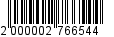 Администрация муниципального 
образования «Город Майкоп»Республики Адыгея 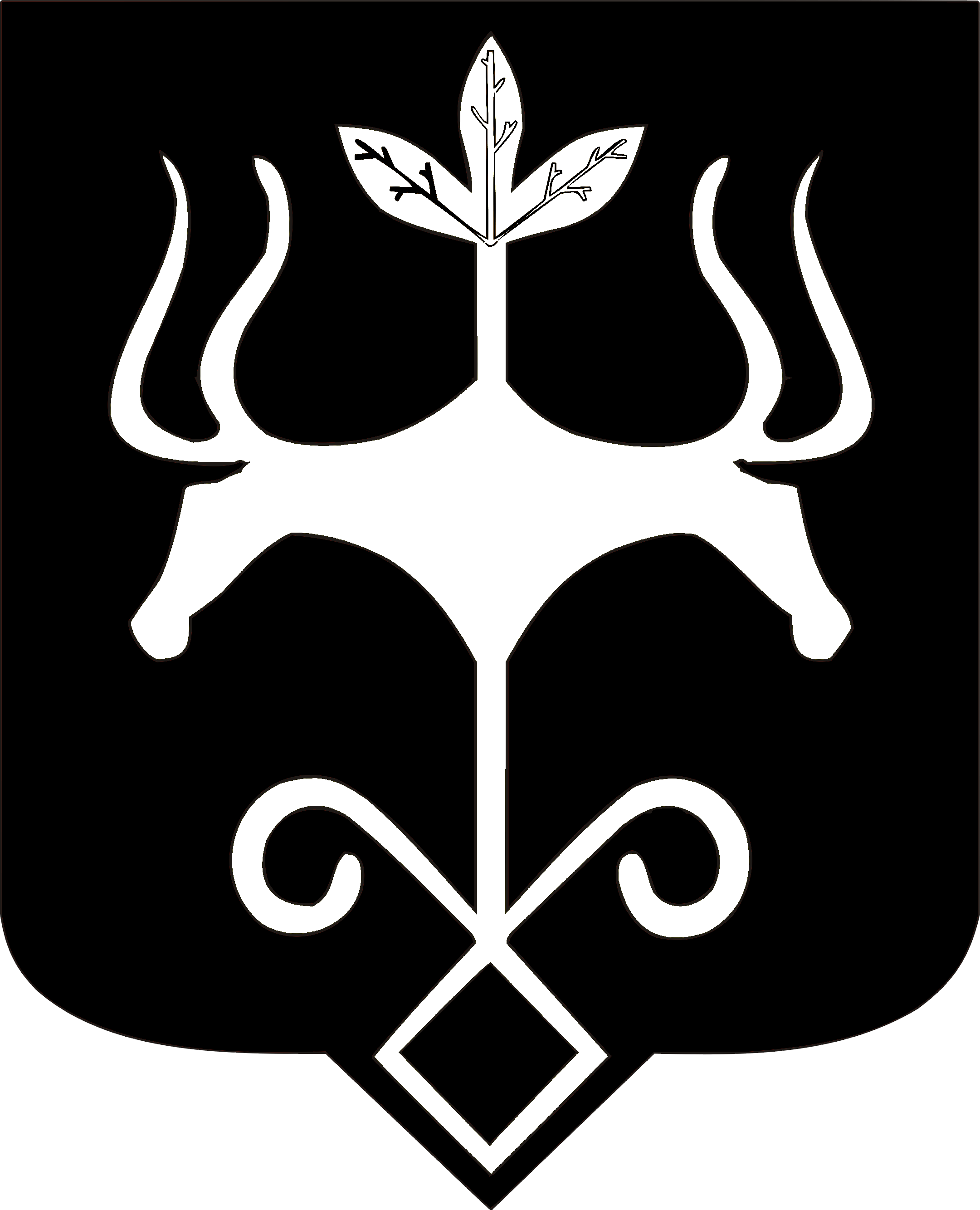 Адыгэ Республикэммуниципальнэ образованиеу 
«Къалэу Мыекъуапэ» и Администрацие